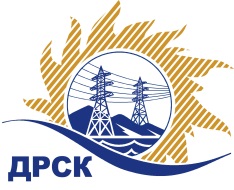 Акционерное Общество«Дальневосточная распределительная сетевая  компания»ПРОТОКОЛ № 758/УКС-ВПЗакупочной комиссии по выбору победителя по открытому электронному запросу цен на право заключения договора на выполнение работ  «Мероприятия по строительству и реконструкции для технологического присоединения потребителей до 150 кВт (в том числе ПИР) на территории СП «ПЗЭС» и СП «ПСЭС» филиала «Приморские ЭС» (с. Андреевка)»  закупка 2154 раздел 2.1.1  ГКПЗ 2016 г.Форма голосования членов Закупочной комиссии: очно-заочная.ПРИСУТСТВОВАЛИ: члены постоянно действующей Закупочной комиссии АО «ДРСК»  2-го уровня.ВОПРОСЫ, ВЫНОСИМЫЕ НА РАССМОТРЕНИЕ ЗАКУПОЧНОЙ КОМИССИИ: О  рассмотрении результатов оценки заявок Участников.Об отклонении заявки участника закупки ООО «ВЭСТ» О признании заявок соответствующими условиям Документации о закупкеОб итоговой ранжировке заявокО выборе победителя открытого электронного запроса цен.РЕШИЛИ:По вопросу № 1Признать объем полученной информации достаточным для принятия решения.Принять цены, полученные на процедуре вскрытия конвертов с заявками участников.По вопросу № 2Отклонить заявку Участника ООО "ВЭСТ" (690012, Россия, Приморский край, г. Владивосток, ул. Надибаидзе, д. 11, кв. 237) от дальнейшего рассмотрения, на основании следующих пунктов Документации о закупке: - 3.2.15 Документации о закупке в котором указано, что срок действия заявки Участник не менее 90 календарных дней со дня, следующего за днем проведения процедуры вскрытия поступивших на закупку конвертов с заявками,- 2.5.1. Документации о закупке в котором указано, что Заявка Участника должна полностью отвечать каждому из предъявленных требований.По вопросу № 3Признать заявки ООО "Дальэнергострой" (692900, Россия, Приморский край, г. Находка, Находкинский проспект, д. 7 "А"), АО «ВСЭСС» (Россия, г. Хабаровск, ул. Тихоокеанская, 165, 680042) соответствующими условиям Документации о закупке и принять их к дальнейшему рассмотрению.По вопросу № 4Утвердить итоговую ранжировку заявок:По вопросу № 5Планируемая стоимость закупки в соответствии с ГКПЗ: 964 890,50 руб. без учета НДС, 1 138 570,79 руб. без учета НДС.Признать победителем открытого электронного запроса цен  «Мероприятия по строительству и реконструкции для технологического присоединения потребителей до 150 кВт (в том числе ПИР) на территории СП «ПЗЭС» и СП «ПСЭС» филиала «Приморские ЭС» (с. Андреевка)» участника, занявшего первое место в итоговой ранжировке по степени предпочтительности для Заказчика АО «ВСЭСС» (Россия, г. Хабаровск, ул. Тихоокеанская, 165, 680042) на условиях:  Цена: 959 900,00 руб. без учета НДС 1 132 682,00 руб. с учетом НДС. Срок выполнения работ: с момента заключения договора до 30.12.2016 г. Условия оплаты: Расчет за каждый выполненный этап работы производится в течение 60 (шестидесяти) календарных дней с момента подписания акта выполненного этапа работ на основании предоставленных Подрядчиком счетов, с последующим оформлением счета-фактуры. Гарантийные обязательства: Гарантии на своевременное и качественное выполнение работ, а так же на устранение дефектов, возникших по вине Подрядчика, составляет 36 (тридцать шесть) месяцев со дня подписания Акта ввода объекта в эксплуатацию. Гарантия на материалы и оборудование, поставляемые подрядчиком составляет 36 (тридцать шесть) месяцев со дня подписания Акта ввода объекта в эксплуатацию. Заявка имеет правовой статус оферты и действует до 20 января 2017 г.Исп. Чувашова О.В.(4162)397-242Благовещенск ЕИС № 31604182079«27» октября 2016№Наименование участника и его адресПредмет заявки на участие в запросе цен1АО «ВСЭСС» (Россия, г. Хабаровск, ул. Тихоокеанская, 165, 680042)959 900,00 руб. без учета НДС 1 132 682,00 руб. с учетом НДС2ООО "ВЭСТ" (690012, Россия, Приморский край, г. Владивосток, ул. Надибаидзе, д. 11, кв. 237)960 000,00 руб. без учета НДС 1 132 800,00 руб. с учетом НДС 3ООО "Дальэнергострой" (692900, Россия, Приморский край, г. Находка, Находкинский проспект, д. 7 "А")964 000,00 руб. без учета НДС (НДС не облагается)Основания для отклоненияСрок действия оферты не соответствует п. 3.2.15 Документации о закупке. В составе заявки отсутствуют следующие документы, требуемые в  соответствии с п. 2.1.1.1 Документации о закупке:- Техническое предложение на выполнение работ (пп. «в»),- Сводная таблица стоимости работ (пп. «д»), - График выполнения работ (пп. «г»),- График оплаты (пп. «е»),- Анкета Участника запроса цен (пп. «ж»),В составе заявки отсутствуют следующие документы, требуемые в  соответствии с п. 2.2.5.1 Документации о закупке:- Информационное письмо о наличии у Участника запроса цен связей, носящих характер аффилированности с Организатором запроса цен  (в том числе и сотрудниками Организатора) и сотрудниками Заказчика (пп «к»),- Справка о выполнении аналогичных по характеру и объему работ договоров (пп «ж»),- Справка о материально-технических ресурсах (пп «з»),- Справка о кадровых ресурсах (пп «и»),- Справка о цепочке собственников, включая бенефициаров (в том числе конечных) (пп «л»)4. Представленная Участником копия выписки из Единого государственного реестра юридических лиц/индивидуальных предпринимателей датирована 07.12.2015 г., что не соответствует пп «а» п. 2.2.5.1 Документации о закупке.Место в итоговой ранжировкеНаименование участника и его адресЦена заявки на участие в закупке, руб. 1 местоАО «ВСЭСС» (Россия, г. Хабаровск, ул. Тихоокеанская, 165, 680042)959 900,00 руб. без учета НДС 1 132 682,00 руб. с учетом НДС2 местоООО "Дальэнергострой" (692900, Россия, Приморский край, г. Находка, Находкинский проспект, д. 7 "А")964 000,00 руб. без учета НДС (НДС не облагается)Ответственный секретарь Закупочной комиссии 2 уровня АО «ДРСК»______________________Елисеева М.Г.